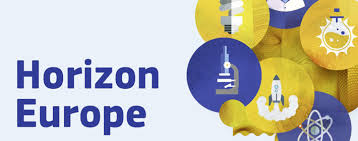 Attuazione di piani d'azione cofinanziati per l'interconnessione degli ecosistemi dell'innovazioneTOPIC ID: HORIZON-EIE-2022-CONNECT-02-01Le sfide urgenti di oggi sono intrinsecamente complesse e sistemiche e non saranno risolte da singoli attori o territori isolati. Promuovere ecosistemi dell'innovazione abilitanti in tutta Europa richiede un approccio sistemico che sia inclusivo e collaborativo, coinvolga diversi attori, istituzioni e luoghi, massimizzi il valore dell'innovazione per tutti e garantisca un'equa diffusione dei suoi benefici.Questa destinazione offre un pacchetto olistico di azioni che:promuovere l'attuazione di programmi pluriennali di attività cofinanziati tra gli Stati membri, i paesi associati e le regioni dell'UE;incoraggiare l'inclusione di un maggior numero di parti interessate provenienti dall'elica quadrupla. Un modello di cooperazione tra industria, mondo accademico, società civile e autorità pubbliche, con una forte enfasi sui cittadini e sulle loro esigenze (mondo accademico, industria, enti pubblici, società civile e cittadini) e una più ampia partecipazione dei territori alle iniziative e alle reti di successo esistenti per la diffusione dell'innovazione;stimolare gli appalti per l'innovazione per aiutare l'adozione da parte del mercato di soluzioni innovative e l'integrazione dell'innovazione sociale che risponda alle esigenze delle persone e della società.L'obiettivo di questo tema è promuovere la creazione di ecosistemi europei dell'innovazione efficienti, aperti, inclusivi e interconnessi.Il tema sosterrà programmi di attività a lungo termine orientati alla strategica (piani d'azione) per consentire alle autorità responsabili delle politiche e dei programmi pubblici nazionali, regionali o locali in termini di innovazione, con la partecipazione del settore privato e degli attori della ricerca e dell'innovazione, di attuare attività congiunte per la diffusione dell'innovazione, affrontando nel contempo le sfide a livello dell'UE, nazionale, regionale e locale.Data di apertura prevista: 14 giugno 2022TitoloAttuazione di piani d'azione cofinanziati per l'interconnessione degli ecosistemi dell'innovazioneTOPIC ID: HORIZON-EIE-2022-CONNECT-02-01Link a pagina web bandoLINKScadenza27 settembre 2022 17:00 ora di BruxellesProgramma di finanziamento Horizon EuropeProgramma di lavoroProgramma di lavoro principale dell'HE 2021-2022-10. Ecosistemi europei dell'innovazione (EIE)Ente finanziatore Commissione EuropeaBudget (€)8 000 000 euroObiettiviI risultati dei progetti dovrebbero contribuire a tutti i seguenti risultati attesi:Apertura di ecosistemi dell'innovazione efficienti, inclusivi e interconnessi in tutta Europa, basandosi sulle loro diversità e complementarità, migliorando la definizione congiunta di visioni e strategie con il contributo di tutta la quadrupla elica, incoraggiando l'allineamento dei loro programmi di innovazione e rafforzando la loro efficienza e il loro potenziale di innovazione;rafforzare le sinergie, le complementarità e la collaborazione tra tutte le parti interessate degli ecosistemi europei dell'innovazione in relazione a settori promettenti e sfide di interesse comune ed europeo, creazione di risorse comuni di conoscenza;aumentare le capacità di innovazione negli Stati membri e nei paesi associati, consentendo agli innovatori di portare le loro idee sul mercato e consentire di aumentare le innovazioni a livello dell'UE e facilitando il collegamento con il settore privato e gli attori della ricerca e dell'innovatore;migliori collegamenti tra i leader dell'innovazione e gli innovatori forti con innovatori moderati e modesti in tutta l'UE e nei paesi associati;Più coinvolgimento nell'innovazione, promuovendo altre leve di finanziamento, compresi fondi pubblici nazionali o regionali e/o altri fondi privati, per integrare il sostegno a Horizon Europe.AttivitàIl tema sosterrà programmi di attività a lungo termine orientati alla strategia (piani d'azione) per consentire alle autorità responsabili delle politiche e dei programmi pubblici nazionali, regionali o locali in termini di innovazione, con la partecipazione del settore privato e degli attori della ricerca e dell'innovazione, di attuare attività congiunte per la diffusione dell'innovazione, affrontando nel contempo le sfide a livello dell'UE, nazionale, regionale e locale.BENEFICIARIChi può presentare il progettoAutorità nazionali e/o regionali per l'innovazione, insieme ad attori privati, tutte le principali parti interessate degli ecosistemi dell'innovazione provenienti dall'altra parte della quadrupla elica, comprese le PMI innovative, le start-up, gli innovatori sociali, le imprese pubbliche, il mondo accademico, le RTO, i centri di trasferimento tecnologico, gli investitori, le fondazioni, i cluster, le associazioni e la società civile, la rete Enterprise Europe.Link a documentazioneModulo di domanda standard (HE COFUND)Modulo di valutazione standard (HE COFUND) Programma di lavoro principale dell'HE 2021-2022 - 1. Introduzione generaleProgramma di lavoro principale dell'HE 2021-2022-10. Ecosistemi europei dell'innovazione (EIE)Programma di lavoro principale dell'HE 2021-2022-13. Allegati generali